 Manchester Work Club Funding ProgrammeApril 2022–March 2023ProspectusImportant Information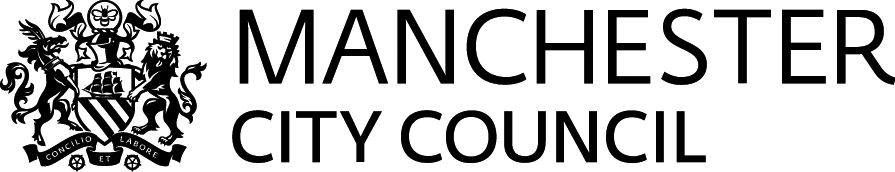 IntroductionSection 1: Grant ProgrammeManchester City Council recognises the important role Work Clubs play in providing flexible and informal employment support to workless Manchester residents.  In recognition of the valuable role they play in delivering employment support services, Manchester City Council has made available grant funding for Manchester Work Clubs to apply for. The Work & Skills Team is responsible for the administration of this grant programme.This prospectus sets out all the information you need to know to apply for the funding and should be used in conjunction with the guidance notes. Our specific objectives are outlined in section 2. It is important that you address these so that your project proposal can be considered for funding.Section 2: GrantsThe aim of Manchester Work Club Grant Funding is to contribute to Manchester City Council’s priority of increasing the number of Manchester residents who are working. It will:Provide an opportunity for established Work Clubs in Manchester to undertake initiatives, short projects or increase resources to improve outcomes for their clients. Specifically, this funding is to undertake activities that will improve the quality and quantity of services provided to Work Club service users.
To increase the number of residents who access support.Priorities of Grants   We are looking to fund work club settings that:Have strong links and partnerships/work collaboratively with other employment support providers, such as other Work Clubs, programmes such as Working Well, Kickstart, Restart and EmployersWork with partners who are delivering skills support activities (such as MAES, The Manchester College and Libraries) and refer to this.Use the Our Manchester Approach to support and signpost residents with a wider range of issues surrounding work, i.e. housing, emotional support, mental healthSuccessful applicants will be expected to promote their work club offer widely and regularly and attend and participate in area focused Employment & Skills Support networks and groups.  ObjectivesWe expect all applications to meet the following objectives:Improve the employability of service users who find it difficult to access mainstream supportIncrease referrals from informal to formal trainingDevelop and/or strengthen links with employersProgress a percentage of service users on to employmentStrengthen progression routes into sustainable employmentOutcomesIn your application we expect you to tell us:How many people you will engage with How many people you create action plans for and deliver identified support toHow many people are you moving closer to work (numbers referred onto further training, supported into work placements or volunteer opportunities)What this funding will allow you to deliver that is over and above what you would normally.We expect work clubs to work with different kinds of service users and make sure that services are accessible to all. We would favour applications which enhance the quality of the Work Club offer to service users including:Section 3: FundingThe value of this Manchester Work Club Grant Funding programme is £150,000 in total. Applicants can apply for a maximum of £10,000 to be spent over a 1-year period.The programme will run from April 2022 to 31st March 2023.Payment will be made in one installation on receipt of your invoice.Section 4: Monitoring and EvaluationApplicants will be expected to provide:Clear measurable outcomes, including numbers engaged, numbers supported and the type of support they have received, numbers progressing into employment, training or voluntary workEqualities data - submitting compulsory data on Gender, Age, Disability and EthnicityEvidence of spend as requestedMid-year and end of project reports including case studies.An officer from the Work & Skills Team will make two visits during the lifetime of the project period, one in October 2022 and one in March 2023. During these monitoring visits, we will discuss how the project is progressing against agreed objectives.Section 5: Application ProcessWho can apply?To be eligible to apply, organisations must be:Not-for-profit: voluntary and community organisations, social enterprises, co-operatives and mutual societies, Community Interest Companies, charities i.e. non-governmental organisations which are value driven and which principally invest their surpluses to further social, environmental or cultural objectives.Based in the City of Manchester and currently delivering Work Club activity to Manchester residents. Priority will be given to work clubs supporting those living in the most disadvantaged areas.How to ApplyApplications need to be submitted by 10am Monday 21 March 2022. Completed application forms should be emailed to:Email: Lucy.hopkins@manchester.gov.ukApplications received after 10am will not be considered. Confirmation of receipt of applications will be sent by email.How will decisions be made? Applications will be considered by a panel who will assess and rank all applications. Once ranked, applications will be balanced to provide good coverage across the city and ensure support is provided to different groups. This may mean that some higher ranked applications are unsuccessful.Applicants will be notified by email of the decision by Tuesday 29 March. Successful applicants will need to sign a grant agreement upon return of which arrangements will be made for payment of the grant.Assessment CriteriaCriteria for assessing tenders is set out below and includes quality and value for money. Applications will be scored out of a maximum of 100 with weighting on project activity and how the objectives are met. If you have any questions or would like to discuss this further, please email Indra Power at indra.power@manchester.gov.uk STEP 1The application programme opens on Monday 14 February – we will consider funding projects up to the value of £10K. Please ensure you complete all sections. Use the Small Grant Application Form Guidance and Prospectus to help you complete the application form.STEP 2The deadline for applications to be submitted is 10 am on Monday 21 March 2022Send your completed application form to:Lucy.hopkins@manchester.gov.ukWe will only accept electronic applications.STEP 3Applications will be considered by a panel of three, Patricia Allen (Work & Skills Specialist), Indra Power (Work & Skills Officer) and Christine Hulse (Partnership Manager Jobcentre Plus).Applicants will be informed whether they have been successful by Tuesday 29 March.STEP 4If your application is successful, you will be asked to send copies of the documents listed in the eligibility criteria.STEP 5Once documents are received you will be sent a Grant Funding Agreement between Manchester City Council and your organisation. You will need to sign and date a Declaration that you accept the service specification as detailed in the application and accept the terms of the agreement.STEP 6Once your signed and dated declaration is received, you will be asked to invoice Manchester City Council for the amount set out in the Grant Agreement, after which point arrangements will be made for payment.STEP 7You will be visited mid-way through the project by the Work & Skills Officer based in your neighbourhood team by mutual arrangement (mid-October 2022). You will need to provide evidence of outcomes to date, including case studies and proof of spend against areas of expenditure and proof that you have met the conditions of funding.STEP 8Projects need to be completed by 31 March 2023.STEP 9The Work & Skills Officer will visit you at the midpoint of the grant period and at the end of the project by mutual arrangement. You will need to provide final evidence of outcomes, proof of spend against areas of expenditure and proof that you have met the conditions of funding, as well as case studies.Digitally excludedEx-OffendersYoung parents and lone parentsService users who are at risk of homelessnessCare leaversOlder service users aged 50+Black, Asian and Minority Ethnic Groups (BAME) Ex-armed forces or veteransService users with mild to moderate mental health conditions Service users with previous substance dependency Young people aged 18-24People on zero-hour contractsAssessment CriteriaMaximum scoreVision, value and activity of organisationoverall type of work undertaken, who engaged and what outcomes10Outline of projectdetails of the project to be funded: how you know there is a need; who benefits; and who is involved in the development40How objectives are met what are the key deliverables and outcomes30How the monitoring requirements are met (including outcomes)10Value for Money10